INDICAÇÃO Nº 4267/2016Sugere ao Poder Executivo Municipal, efetue serviços de reforço na pintura de solo de sinalização em toda extensão do Conjunto Habitacional Roberto Romano, fotos em anexo.Excelentíssimo Senhor Prefeito Municipal, Nos termos do Art. 108 do Regimento Interno desta Casa de Leis, dirijo-me a Vossa Excelência para sugerir que, por intermédio do Setor competente, que efetue serviços de reforço na pintura de solo de sinalização em toda extensão do Conjunto Habitacional Roberto Romano.Justificativa:A solicitação é necessária pois na extensão de todas as vias do bairro, a sinalização de solo está completamente desgastada, e, por força da segurança dos pedestres e motoristas que lá trafegam, indispensável se faz esta revitalização.Dessa forma, busca-se o máximo de empenho da Prefeitura Municipal para que resolva o impasse no mais breve possível.   Plenário “Dr. Tancredo Neves”, em 29 de Julho de 2016.Emerson Luis Grippe“Bebeto”-Vereador-1º SecretárioAnexo: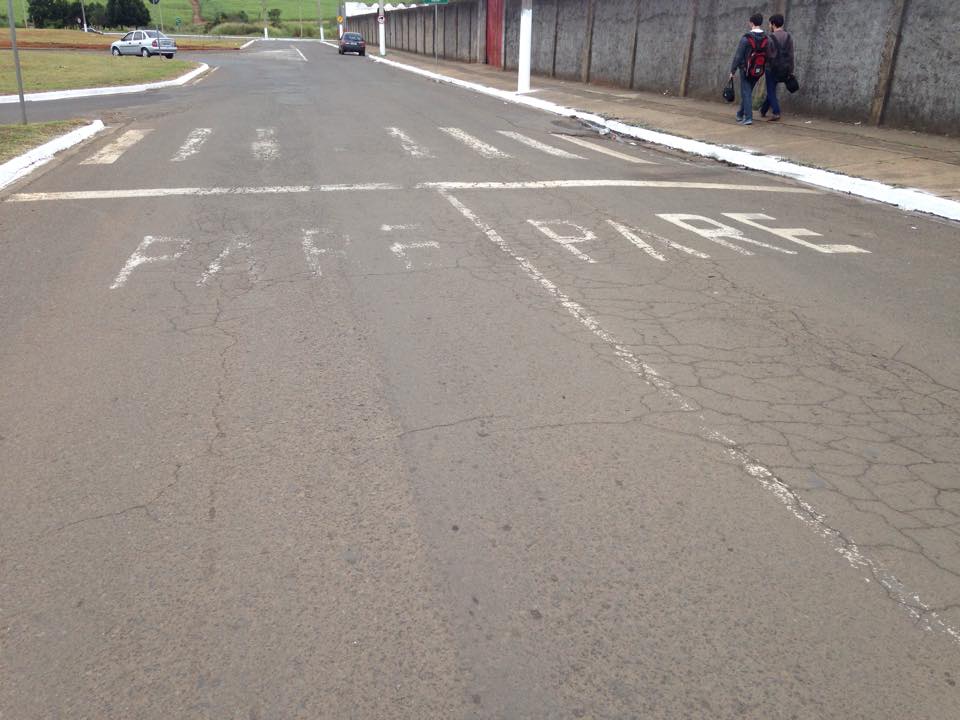 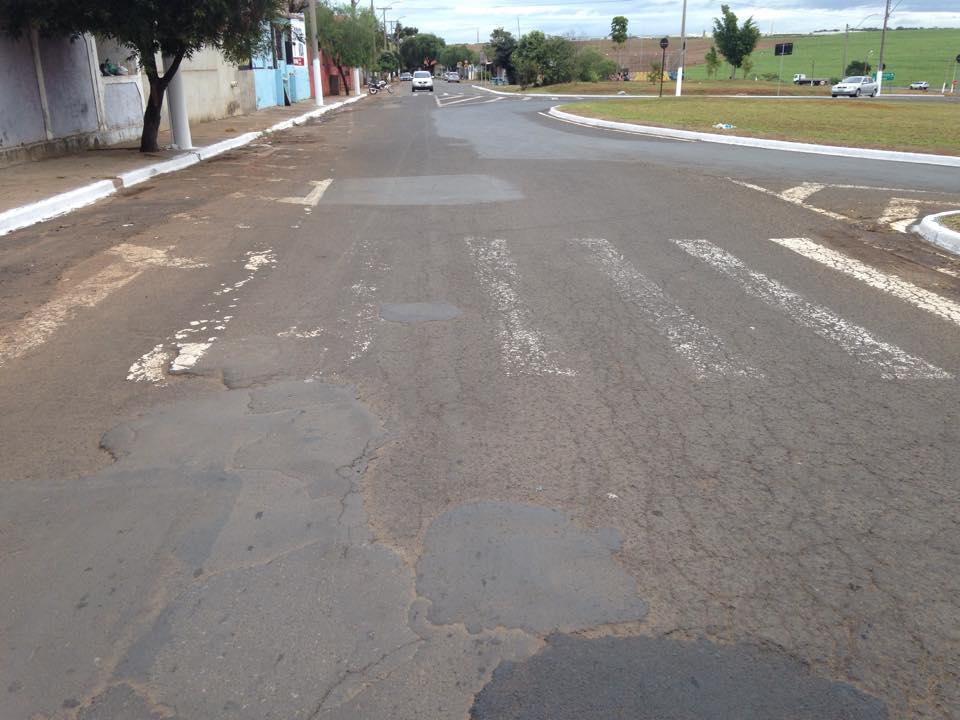 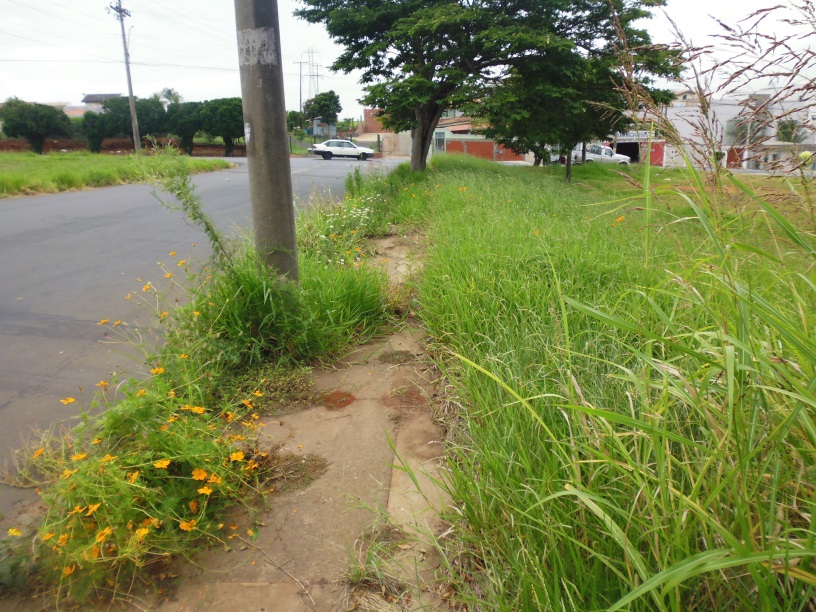 